Конспект занятие по теме  «Знакомство со сказками о животных. Сказки о лисе.  «Лиса и заяц»Цель занятия: познакомить детей 1 класса со сказками о животных, а также с часто встречаемым персонажем – лисой.Планируемые результаты: дети должны а) определять по героям жанр сказки, б) запомнить содержание сказки «Лиса и заяц», в) уметь её  пересказать, г) дать краткую характеристику поступкам  героев. 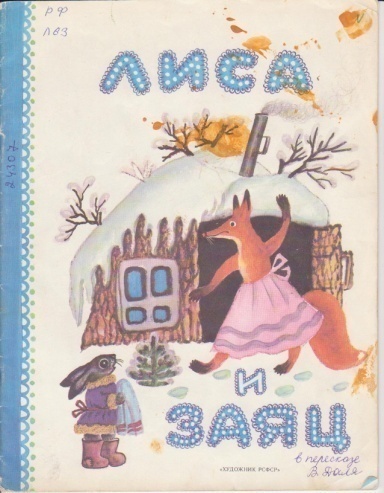 Оборудование: книга со сказкой, слайды – иллюстрации к сказке «Лиса и заяц»Организационный моментАктуализация базовых знаний на основе вопросов:-Какую сказку недавно прочитали?- Какую сказку любите?Подведение к формулировке цели занятия на основе беседы и презентацииСлово библиотекаря: Сегодня, ребята, мы прочитаем с вами русскую народную сказку, где героями будут животные. Такие сказки называются сказками о животных. Думаю, что такие сказки вам известны. Назовите их.  Дети вспоминают сказки (например, «Теремок», «Лиса и журавль» и др.). В русских сказках очень часто живет лиса. Вы её видели?  Показ слайда с лисой, краткий рассказ об этом красивом звере. А теперь расскажите, какой бывает лиса в сказке. Правильно. Все знают, что хитрой, сообразительной, умной. А как часто в сказках называют лису? Лисой-красой, лисичкой-сестричкой, кумушкой,  Лисой Патрикеевной. Даётся историческая  справка о князе Патрикее : « 700 лет назад, в XIV веке, правил  в городе Новгороде князь Патрикей Наримунтович.  И прославился он своей хитростью и изворотливостью. С тех пор имя Патрикей стало на Руси синонимом слова «хитрец». А поскольку лиса издавна считается в народе хитрым зверем, то и стали звать её не просто лисой, а уважительно, по имени-отчеству, Лиса Патрикеевна. Подготовка  к восприятию текстаСейчас мы прочитаем с вами сказку, которая называется «Лиса и заяц».Мне бы хотелось, чтобы вы внимательно слушали сказку и могли ответить в конце занятия на мой вопрос: «Кто из героев сказки вам понравился и почему?».  Договорились?!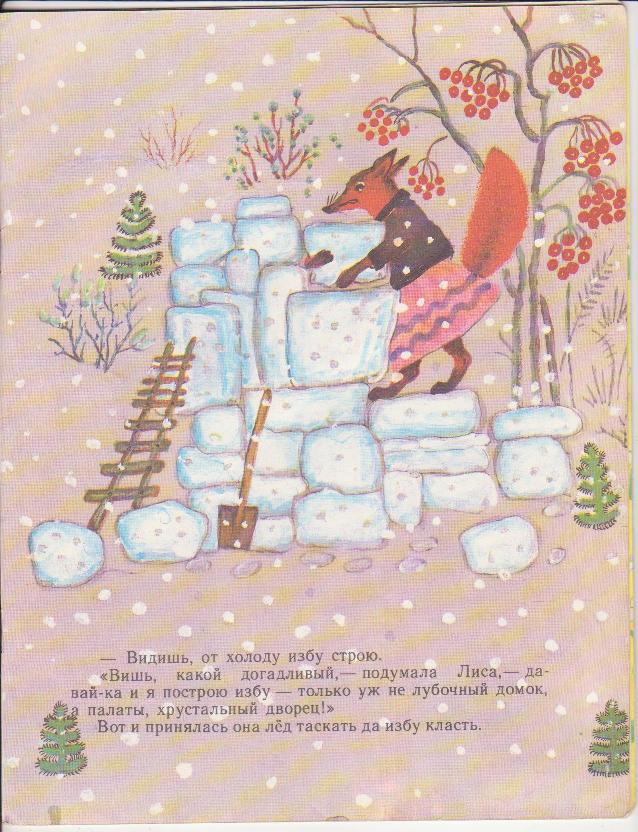 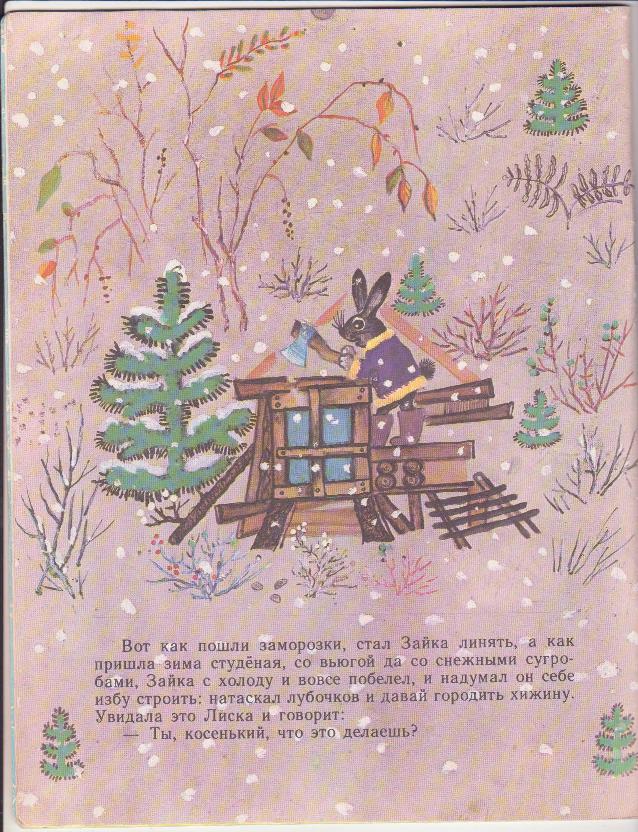 Выразительное чтение с остановками и устным словесным рисованиемВыразительное чтение зачина сказкиПри упоминании лубяной избушки задаю вопрос: Что означает слово «лубяная»? Давайте посмотрим как художник нарисовал нам избушку лисы и зайца.   Просмотр слайдов – иллюстраций. Чтобы точно узнать значение слова «лубяная», посмотрим в словарь («Толковый словарь русского языка» Ожегова С.И.)  В словаре «лубяная» означает « сделанная из липовой доски или коры дерева». Запомнили? А теперь опишите мне избушку зайца и лисы. Какие они? Маленькие, тёплые, уютные, разные.Повторы в сказке. Чтение по ролям.  Читаем о встрече зайца с медведем.  А теперь будем читать вместе. Кто будет зайчиком? Какие слова он повторяет в сказке? Зайка говорит: Как мне не плакать? Была у меня избушка лубяная, а у лисы ледяная; попросилась она ко мне, да меня и выгнала». Каким голосом говорит зайка?  Растроенным, плачущим. А кто будет лисой? Что отвечает лиса всем пришедшим её выгонять? Она кричит: « Как выскочу, как выпрыгну, пойдут клочки по заулочкам!» Каким голосом говорит лиса? Грубым, громким, агрессивным.Совместное  чтение концовки сказкиЧитаем сказку до конца. Как закончилась сказка? Хорошо или плохо? Правильно. Хорошо для зайчика и петушка. Они стали жить вместе. А плохо для лисы.  Они её выгнали и она осталась без домика. Рефлексия. Обсуждение сказкиБеседа по вопросам Кто из героев вам понравился и почему? (Ответы детей очень разные. Кому-то понравилась лиса, потому что она умная и красивая. Кому-то заяц, потому что он добрый.)Что вы можете сказать о других героях ? ( Медведь и бык  большие и сильные, но трусливые. А петушок маленький, зато оказался смелым  и помог зайцу вернуть избушку.  И стали они дружно жить и добро копить.)Нравственная оценка поступка лисыРебята, хотите ли вы попасть в похожую ситуацию? (Нет. Она неправильно поступила.  Она нагло выгнала зайца из своего же дома. Это несправедливо, поэтому лиса наказана по заслугам. Сообщается, что у сказки есть несколько концовок,  в том числе и трагическая для лисы.Итог занятияЧему сказка нас научила? (Доверять, но проверять. Просить помощь в сложной ситуации. Смелости и отзывчивости (петух мог и мимо пройти)). Домашнее заданиеНарисовать героев из прочитанной сказки и принести на следующий урок. Спасибо всем за хорошую работу!